Οι χρόνοι του ρήματος.Εμείς οι άνθρωποι διακρίνουμε το χρόνο σε τρεις βαθμίδες: στο  παρόν,   το παρελθόν και το μέλλον.Για να εκφράσουμε αυτές τις τρεις χρονικές βαθμίδες, με άλλα λόγια το πότε μιας πράξης, είναι φυσικό να χρησιμοποιούμε και ανάλογους τύπους ρημάτων.Έτσι, για την πράξη της γραφής μπορούμε να πούμε:παρόν: Τώρα γράφω τα μαθήματά μουπαρελθόν: Χθες έγραψα τα μαθήματά μουμέλλον: Αύριο θα γράψω τα μαθήματά μουΓια να αποδοθούν οι τύποι του πότε γίνεται μια πράξη και του πώς γίνεται, χρησιμοποιούμε τους παρακάτω χρόνους: ενεστώτα, παρατατικό, μέλλοντα εξακολουθητικό, αόριστο, μέλλοντα διαρκείας ή συνοπτικό, παρακείμενο, υπερσυντέλικο και συντελεσμένο μέλλοντα.Ακολουθεί πίνακας στον οποίο παρουσιάζονται οι χρόνοι σύμφωνα με τη χρονική βαθμίδα και το ποιόν ενέργειας:Ας δούμε πιο αναλυτικά τι δηλώνει ο κάθε χρόνος όταν μελετάμε το ρήμα στην οριστική έγκλιση:Παρελθοντικοί χρόνοιΟ παρατατικός φανερώνει πως εκείνο που σημαίνει το ρήμα γινόταν στο παρελθόν συνέχεια ή με επανάληψη, π.χ.Όλο το πρωί χτες καθάριζα το σπίτι. (παρελθόν-συνέχεια)Την προηγούμενη εβδομάδα κάθε μέρα διάβαζα δύο ώρες (παρελθόν-επανάληψη)ο αόριστος φανερώνει πως εκείνο που σημαίνει το ρήμα έγινε στο παρελθόν, π.χ.Χτες το πρωί καθάρισα το σπίτι. (παρελθόν-κάποια στιγμή)Την προηγούμενη εβδομάδα διάβασα δύο ώρες. (παρελθόν-κάποια στιγμή)ο υπερσυντέλικος φανερώνει πως εκείνο που σημαίνει το ρήμα ήταν τελειωμένο στο παρελθόν πριν γίνει κάτι άλλο, π.χ.Όταν ήρθες, εγώ είχα καθαρίσει το σπίτι. (παρελθόν-τελειωμένο πριν από κάτι άλλο)Είχα διαβάσει ήδη δύο ώρες, όταν ήρθες. (παρελθόν-τελειωμένο πριν από κάτι άλλο)Παροντικοί χρόνοιΟ ενεστώτας φανερώνει πως εκείνο που σημαίνει το ρήμα γίνεται τώρα συνέχεια ή με επανάληψη π.χ.Όλο το πρωί καθαρίζω το σπίτι. (τώρα-συνέχεια)Αυτήν την εβδομάδα κάθε μέρα διαβάζω δύο ώρες (επανάληψη)ο παρακείμενος φανερώνει πως εκείνο που σημαίνει το ρήμα έγινε στο παρελθόν και έχει τελειώσει την ώρα που μιλούμε, π.χ.Τώρα που ήρθες, έχω καθαρίσει ήδη το σπίτι. (έχει τελειώσει τώρα)Μελλοντικοί χρόνοιΟ εξακολουθητικός μέλλοντας φανερώνει πως εκείνο που σημαίνει το ρήμα θα γίνεται συνέχεια ή με επανάληψη, π.χ.Όλο το πρωί θα καθαρίζω το σπίτι. (μέλλον-συνέχεια)Την επόμενη εβδομάδα κάθε μέρα θα διαβάζω δύο ώρες. (μέλλον-επανάληψη)ο στιγμιαίος μέλλοντας φανερώνει πως εκείνο που σημαίνει το ρήμα θα γίνει στο μέλλον χωρίς συνέχεια ή επανάληψη, π.χ.Αύριο το πρωί θα καθαρίσω το σπίτι. (μέλλον-κάποια στιγμή)Την επόμενη εβδομάδα θα διαβάσω δύο ώρες. (μέλλον-κάποια στιγμή)ο συντελεσμένος μέλλοντας φανερώνει πως εκείνο που σημαίνει το ρήμα θα είναι τελειωμένο στο μέλλον, αφού πρώτα γίνει κάτι άλλο, π.χ.Όταν θα έρθεις, εγώ θα έχω καθαρίσει το σπίτι. (μέλλον-τελειωμένο μετά από κάτι άλλο)Ως τα ξημερώματα θα έχω διαβάσει όλο το βιβλίο. (μέλλον-τελειωμένο μετά από κάτι άλλο)ΑσκήσειςΝα βρεις σε ποια χρονική βαθμίδα ανήκουν τα παρακάτω ρήματα 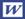 Να βρεις σε ποια χρονική βαθμίδα ανήκουν τα παρακάτω ρήματα Να ταιριάξεις τους τύπους των ρημάτων με τον κατάλληλο χρόνο Να ταιριάξεις τους τύπους των ρημάτων με τον κατάλληλο χρόνο Να ταιριάξεις τους τύπους των ρημάτων με τον κατάλληλο χρόνο Να ταιριάξεις τους τύπους των ρημάτων με τον κατάλληλο χρόνο Σχημάτισε τους χρόνους του ρήματος ντύνω στην ενεργητική και παθητική φωνή Σχημάτισε τους χρόνους του ρήματος απαντώ στην ενεργητική και παθητική φωνή Σχημάτισε στην ενεργητική φωνή στο α' ενικό πρόσωπο της οριστικής τους χρόνους των ρημάτων που ζητούνται. Σχημάτισε στην παθητική φωνή στο α' ενικό πρόσωπο της οριστικής τους χρόνους των ρημάτων που ζητούνται. Χρονική βαθμίδαΧρονική βαθμίδαΧρονική βαθμίδαπαρελθόνπαρόνμέλλονπαρατατικός
έγραφαενεστώτας
γράφωεξακολουθητικός μέλλοντας
θα γράφωαόριστος
έγραψα;
γράψωσυνοπτικός μέλλοντας
θα γράψωυπερσυντέλικος
είχα γράψειπαρακείμενος
έχω γράψεισυντελεσμένος μέλλοντας
θα έχω γράψει